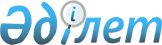 О внесении изменений в решение маслихата города Семей от 24 декабря 2021 года № 20/136-VIІ "О бюджете Жиеналинского сельского округа на 2022-2024 годы"Решение маслихата города Семей Восточно-Казахстанской области от 30 марта 2022 года № 23/181-VII
      Маслихат города Семей РЕШИЛ:
      1. Внести в решение маслихата города Семей "О бюджете Жиеналинского сельского округа на 2022-2024 годы" от 24 декабря 2021 года № 20/136-VІI, следующие изменения:
      пункт 1 изложить в новой редакции:
      "Утвердить бюджет Жиеналинского сельского округа на 2022-2024 годы согласно приложениям 1, 2, 3 соответственно, в том числе на 2022 год в следующих объемах:
      1) доходы – 45 184,0 тысяч тенге:
      налоговые поступления – 642,0 тысяч тенге;
      неналоговые поступления – 0,0 тысяч тенге;
      поступления от продажи основного капитала – 0,0 тысяч тенге;
      поступления трансфертов – 44 542,0 тысяч тенге;
      2) затраты – 45 657,0 тысяч тенге;
      3) чистое бюджетное кредитование – 0,0 тысяч тенге:
      бюджетные кредиты – 0,0 тысяч тенге;
      погашение бюджетных кредитов – 0,0 тысяч тенге;
      4) сальдо по операциям с финансовыми активами – 0,0 тысяч тенге:
      приобретение финансовых активов – 0,0 тысяч тенге;
      поступления от продажи финансовых активов государства – 0,0 тысяч тенге;
      5) дефицит (профицит) бюджета – -473,0 тысяч тенге;
      6) финансирование дефицита (использование профицита) бюджета – 473,0 тысяч тенге:
      поступление займов – 0,0 тысяч тенге;
      погашение займов – 0,0 тысяч тенге;
      используемые остатки бюджетных средств – 473,0 тысяч тенге.";
      приложение 1 к указанному решению изложить в редакции согласно приложению к настоящему решению.
      2. Настоящее решение вводится в действие с 1 января 2022 года. Бюджет Жиеналинского сельского округа на 2022 год
					© 2012. РГП на ПХВ «Институт законодательства и правовой информации Республики Казахстан» Министерства юстиции Республики Казахстан
				
      Секретарь городского маслихата

Б. Акжалов
Приложение 1
к решению маслихата № 23/181-VІI
от 30 марта 2022 годаПриложение 1
к решению маслихата № 20/136-VІI
от 24 декабря 2021 года
Категория
Категория
Категория
Категория
Категория
Сумма (тысяч тенге)
Класс
Класс
Класс
Класс
Сумма (тысяч тенге)
Подкласс
Подкласс
Подкласс
Сумма (тысяч тенге)
Наименование
Наименование
Сумма (тысяч тенге)
1
2
3
4
4
5
I. Доходы
I. Доходы
45 184,0
1
Налоговые поступления
Налоговые поступления
642,0
04
Налоги на собственность
Налоги на собственность
642,0
1
Налоги на имущество
Налоги на имущество
78,0
4
Налог на транспортные средства
Налог на транспортные средства
564,0
2
Неналоговые поступления 
Неналоговые поступления 
0,0
3
Поступления от продажи основного капитала
Поступления от продажи основного капитала
0,0
4
Поступления трансфертов
Поступления трансфертов
44 542,0
02
Трансферты из вышестоящих органов государственного управления
Трансферты из вышестоящих органов государственного управления
44 542,0
3
Трансферты из районного (города областного значения) бюджета
Трансферты из районного (города областного значения) бюджета
44 542,0
Функциональная группа
Функциональная группа
Функциональная группа
Функциональная группа
Функциональная группа
Сумма (тысяч тенге)
Функциональная подгруппа
Функциональная подгруппа
Функциональная подгруппа
Функциональная подгруппа
Сумма (тысяч тенге)
Администратор бюджетных программ
Администратор бюджетных программ
Администратор бюджетных программ
Сумма (тысяч тенге)
Программа
Программа
Сумма (тысяч тенге)
Наименование 
Сумма (тысяч тенге)
1
2
3
4
5
6
II. Затраты
45 657,0
01
Государственные услуги общего характера
28 920,6
1
Представительные, исполнительные и другие органы, выполняющие общие функции государственного управления
28 920,6
124
Аппарат акима города районного значения, села, поселка, сельского округа
28 920,6
001
Услуги по обеспечению деятельности акима города районного значения, села, поселка, сельского округа
28 920,6
07
Жилищно-коммунальное хозяйство
7 308,0
3
Благоустройство населенных пунктов
7 308,0
124
Аппарат акима города районного значения, села, поселка, сельского округа
7 308,0
008
Освещение улиц в населенных пунктах
1 188,0
011
Благоустройство и озеленение населенных пунктов
6 120,0
08
Культура, спорт, туризм и информационное пространство
8 713,0
1
Деятельность в области культуры
8 713,0
124
Аппарат акима города районного значения, села, поселка, сельского округа
8 713,0
006
Поддержка культурно-досуговой работы на местном уровне
8 713,0
12
Транспорт и коммуникации
715,0
1
Автомобильный транспорт
715,0
124
Аппарат акима города районного значения, села, поселка, сельского округа
715,0
013
Обеспечение функционирования автомобильных дорог в городах районного значения, селах, поселках, сельских округах
715,0
15
Трансферты
0,4
1
Трансферты
0,4
124
Аппарат акима города районного значения, села, поселка, сельского округа
0,4
048
Возврат неиспользованных (недоиспользованных) целевых трансфертов
0,4
III. Чистое бюджетное кредитование
0,0
Бюджетные кредиты
0,0
Погашение бюджетных кредитов
0,0
IV. Сальдо по операциям с финансовыми активами
0,0
Приобретение финансовых активов
0,0
Поступления от продажи финансовых активов государства
0,0
V. Дефицит (профицит) бюджета
-473,0
VI. Финансирование дефицита (использование профицита) бюджета
473,0
Поступление займов
0,0
Погашение займов
0,0
Используемые остатки бюджетных средств 
473,0